VSTUPNÍ ČÁSTNázev moduluPříprava dat pro hlubotisk (Úvod do problematiky hlubotisku)Kód modulu34-m-4/AA44Typ vzděláváníOdborné vzděláváníTyp modulu(odborný) teoreticko–praktickýVyužitelnost vzdělávacího moduluKategorie dosaženého vzděláníL0 (EQF úroveň 4)Skupiny oborů34 - Polygrafie, zpracování papíru, filmu a fotografieKomplexní úlohaTónové hodnoty v hlubotiskuProfesní kvalifikaceOperátor DTP
(kód: 34-015-H)
Operátor zhotovení tiskových forem
(kód: 34-035-H)
Tiskař na hlubotiskových kotoučových strojích
(kód: 34-012-H)
Platnost standardu od05. 02. 2019Obory vzdělání - poznámky34-53-L/01 Reprodukční grafik pro médiaDélka modulu (počet hodin)16Poznámka k délce moduluPlatnost modulu od30. 04. 2020Platnost modulu doVstupní předpokladyModuly z oblasti technologie: Polygrafická výroba, Vývoj obrazu a textu, Design dokumentu, Definice digitálních předloh, Hardware a software v pre-pressu, Standardizace a stabilizace v pre-pressu, Zpracování digitálních předloh, Pracovní postupy při výrobě tiskovin, Odborná terminologie a zásady grafické úpravy tiskovin Moduly z oblasti všeobecné polygrafie: Světlo, barva, barvové prostory, Digitální workflow, Principy tisku, Přehled pracovního postupu v grafickém průmyslu, Tiskové techniky (resp. dílčí modul Tisk z hloubky - hlubotisk)JÁDRO MODULUCharakteristika moduluCílem modulu je seznámit žáky s přípravou dat pro hlubotisk. Modul rozšíří odborné kompetence žáků s reliéfní tiskovou formou, kdy tisknoucí místa jsou pod úrovní míst netisknoucích. Představí hlubotisk jako tiskovou techniku, která se vyznačuje vysokou výdržností tiskové formy a poskytuje nejkvalitnější reprodukci tónovaných předloh.Modul prezentuje klasický, autotypický a poloautotypický hlubotisk a zabývá se rovněž jeho využitím při tisku časopisů, katalogů, inzertních příloh a obalů, kdy potiskuje širokou škálu materiálů.Očekávané výsledky učeníOčekávané výsledky učení vycházejí z odborných kompetencí definovaných v RVP 34-53-H/01 Reprodukční grafik a 34-53-L/01 Reprodukční grafik pro média a z kompetencí definovaných v těchto profesních kvalifikacích:34-012-H Tiskař na hlubotiskových kotoučových strojích34-015-H Operátor DTP34-035-H Operátor zhotovení tiskových forem  Žák:popíše hlavní výhody a ekonomické přednosti hlubotiskucharakterizuje potisk široké škály materiálůdefinuje technologii hlubotiskuvysvětlí výhody bezešvého tisku při tisku tapet a obalůcharakterizuje vysokou výdržnost hlubotiskového válce splňující vysoké nároky při stabilní kvalitědefinuje tónové hodnoty v hlubotiskupopíše postup galvanické přípravy hlubotiskového válcepopíše zpracování dat v pre-pressu  zvolí postup tiskařské práce, potřebných pomůcek a barev na hlubotiskových kotoučových strojíchzhotoví komplexní elektronické tiskové podklady pro výrobu hlubotiskových forem s využitím grafických počítačových programů Kompetence ve vazbě na NSK34-015-H Operátor DTP:Zhotovování komplexních elektronických tiskových podkladů pro výrobu tiskových forem s využitím grafických počítačových programů34-035-H Operátor zhotovení tiskových forem:Zhotovování komplexních elektronických tiskových podkladů pro výrobu tiskových forem s využitím grafických počítačových programů34-012-H Tiskař na hlubotiskových kotoučových strojích:Volba postupu tiskařské práce, potřebných pomůcek a barev na hlubotiskových kotoučových strojíchObsah vzdělávání (rozpis učiva)      1. Výhody a ekonomické přednosti hlubotiskupotisk široké škály materiálů (potisk papíru, kartonu, lepenky a flexibilních materiálů: PP, PE, PVC, PET, Al fólie)reprodukce věrné polotónové předlohy s vysokým tónovým rozsahembezešvý tisk při tisku tapet a obalůvysoká výdržnost hlubotiskové formy při stabilní kvalitě      2. Tónové hodnoty v hlubotiskuhloubkově variabilní princip - klasický hlubotisk; hloubka jamky je variabilní v závislosti na tónové hodnotěplošně variabilní princip - autotypický hlubotisk; hloubka jamky je konstantní ve všech tónových hodnotách a plocha jamky je variabilní v závislosti na tónové hodnotěhloubkově a plošně variabilní princip - poloautotypický hlubotisk; velikost i hloubka jamky jsou variabilní     3. Postup galvanické přípravy hlubotiskového válceopracování ocelového jádra a nanesení tenké vrstvy niklu mědění - nanesení Cu vrstvy (Ballardova slupka, Polishmaster)zhotovení tiskového obrazu - rytí hlubotiskových válcůchromování pro zvýšení odolnosti povrchu tiskového válce proti oděru - Cr vrstva     4. Zpracování dat v pre-pressu:zhotovení kompletního náhledu tiskových forem pro všechny dané tiskové barvyrozvržení jednotlivých užitků (stránky, obaly, etikety...) optimálně na plochu tiskového válce     doplnění souborů o:   - registrační značky pro automatickou regulaci soutisku barev   - soutiskové značky pro vizuální kontrolu soutisku     - řezací značky pro kotoučové řezačky   - značky pro knihařské zpracování   - rastrová a plná pole pro kontrolu kvality vybarvenosti tisku                                      Učební činnosti žáků a strategie výukyVe výuce se doporučuje kombinovat níže uvedené metody výuky:A. Metody slovní:monologické metody (popis, vysvětlování, výklad),dialogické metody (diskuse k vybraným problémům),metody práce s učebnicí, odborným časopisem, internetemB. Metody názorně demonstrační:dynamická a statická projekce prezentace videomateriáluC. Metody praktické:využívání technického vybavení školních učebenPři výkladu se požaduje aktivní spolupráce žáků při získávání informací v návaznosti na dřívější poznatky z teoretického vyučování i z odborného výcviku. Doporučuje se doplnit výuku exkurzí.Výsledek učení: popíše hlavní výhody a ekonomické přednosti hlubotiskužák využívá informační zdroje (internet, technické publikace)žák sleduje prezentace hlubotisk při odborných exkurzíchna základě získaných informací žák vysvětlí výhody a ekonomické přednosti hlubotiskuVýsledek učení: charakterizuje potisk široké škály materiálůžák pracuje s textem (učebnice, PP či DVD prezentace)žák využívá informační zdroje (internet, technické publikace)na základě získaných informací žák charakterizuje potisk široké škály materiálů (papíru, kartonu, lepenky a flexibilních materiálů: PP, PE, PVC, PET, Al fólie)Výsledek učení: definuje technologii hlubotiskužák pracuje s textem (učebnice, PP či DVD prezentace)žák využívá informační zdroje (internet, technické publikace)na základě získaných informací žák definuje technologii hlubotisku jako nejvěrněji reprodukující polotónovou předlohu s největším tónovým rozsahemVýsledek učení: vysvětlí výhody bezešvého tisku při tisku tapet

a obalůžák pracuje s textem (učebnice, PP či DVD prezentace)žák využívá informační zdroje (internet, technické publikace)na základě získaných informací žák definuje výhody bezešvého tisku při tisku tapet a obalůVýsledek učení: charakterizuje vysokou výdržnost hlubotiskového válce splňující vysoké nároky při stabilní kvalitěžák pracuje s textem (učebnice, PP či DVD prezentace)žák využívá informační zdroje - internetžák sleduje prezentace hlubotisku při odborných exkurzíchna základě získaných informací žák charakterizuje a vysvětlí vysokou výdržnost hlubotiskového válce v návaznosti na kvalitu tiskové produkceVýsledek učení: definuje tónové hodnoty v hlubotiskužák pracuje s textem (učebnice, PP či DVD prezentace)žák využívá informační zdroje - internetžák sleduje prezentace hlubotisku při odborných exkurzíchna základě získaných informací žák popíše tónové hodnoty pro hlubotisk: hloubkově variabilní princip, plošně variabilní princip, hloubkově a plošně variabilní principVýsledek učení: popíše postup galvanické přípravy hlubotiskového válcežák pracuje s textem (učebnice, PP či DVD prezentace)žák využívá informační zdroje - internetžák sleduje prezentace hlubotisku při odborných exkurzíchna základě získaných informací žák popíše postup galvanické přípravy hlubotiskového válceVýsledek učení: popíše postup zpracování dat v pre-pressužák pracuje s textem (učebnice, PP či DVD prezentace)žák využívá informační zdroje - internetžák sleduje prezentace hlubotisku při odborných exkurzíchna základě získaných informací žák popíše postup zpracování dat v pre-pressu, zhotovení kompletního náhledu tiskových forem optimálně na plochu tiskového válceVýsledek učení: zvolí postup tiskařské práce, potřebných pomůcek a barev na hlubotiskových kotoučových strojíchžák navrhne racionální technologický postup přípravy a tisku grafických (papírových) etiket podle zadánížák zvolí druh tiskových barev pro tisk stabilizovaného čtyřbarvotisku a přímých barev na hlubotiskovém kotoučovém stroji podle zadáníVýsledek učení: zhotoví komplexní elektronické tiskové podklady pro výrobu hlubotiskových forem s využitím grafických počítačových programůžák připraví tiskové podklady v příslušném počítačovém programu ve formátu PDF pro tisk flexibilního obalu pro elektronickou montáž a zhotovení tiskových forem na rycím zařízení v hlubotisku s ohledem na potiskovaný materiál podle zadáníZařazení do učebního plánu, ročníkS ohledem na posouzení nutných vstupních předpokladů se doporučuje zařadit tento modul do výuky v druhé polovině studia, u oboru vzdělání kategorie vzdělání L0 v 4. ročníku.VÝSTUPNÍ ČÁSTZpůsob ověřování dosažených výsledkůPodklady pro klasifikaci - písemné a ústní zkoušení (včetně orientačního), praktické předvedeníSamostatná práce žáků: referát, projektAktivní přístup k tvořivé činnosti - osobitý tvůrčí přístup (představivost, individualita projevu, originalita)Spolupráce s ostatními žáky během skupinové práceKritéria hodnocení1. Písemné zkoušení:20 otázek po 10 bodech; max. počet dosažených bodů 200Hodnocení:uspěl - 120-200 bodůneuspěl - méně než 120 bodů2. Ústní zkoušení:Žák je průběžně ústně zkoušen a hodnocen klasifikační stupnicí 1-5. Přihlíží se k tomu, zda žák odpovídá správně na kladené otázky, vyjadřuje se přesně a srozumitelně, má o prověřovaném učivu povědomí a má základní znalosti z oblasti hlubotisku.Hodnocení:uspěl - průměrná známka 1-4neuspěl - průměrná známka horší než 43. Praktické předvedeníŽák zhotoví komplexní elektronické tiskové podklady pro výrobu hlubotiskových forem a je hodnocen klasifikační stupnicí 1-5.Hodnocení:uspěl - průměrná známka 1-4neuspěl - průměrná známka horší než 44. Samostatná práce (referát/projekt)Žák vypracuje referát/projekt dle zadání a je hodnocen uspěl/neuspěl.5. Docházka:Žák uspěl, pokud má min. 75% docházku do vyučování, přičemž zbývajících 25 % může tvořit pouze omluvená absence (např. nemoc, návštěva lékaře).--------------------------------------------------------------------------------------Celkově žák uspěl, pokud uspěl ve všech pěti kritériích současně.Doporučená literaturaM. Kaplanová a kolektiv: Moderní polygrafie. 3. vyd., SPP, Praha, 2012, ISBN 978-80-254-4230-2R. Blahák, P. Pop: Realizace tiskovin. 1. vyd., Nakladatelství grafické školy, Praha, 2018Odborný tisk: Svět tisku, Noviny pro grafický průmyslPoznámkyDoporučené rozvržení hodin:teoretické vyučování – 10 hodinpraktické vyučování – 6 hodinObsahové upřesněníOV NSK - Odborné vzdělávání ve vztahu k NSKMateriál vznikl v rámci projektu Modernizace odborného vzdělávání (MOV), který byl spolufinancován z Evropských strukturálních a investičních fondů a jehož realizaci zajišťoval Národní pedagogický institut České republiky. Autorem materiálu a všech jeho částí, není-li uvedeno jinak, je Ivo Šabata. Creative Commons CC BY SA 4.0 – Uveďte původ – Zachovejte licenci 4.0 Mezinárodní.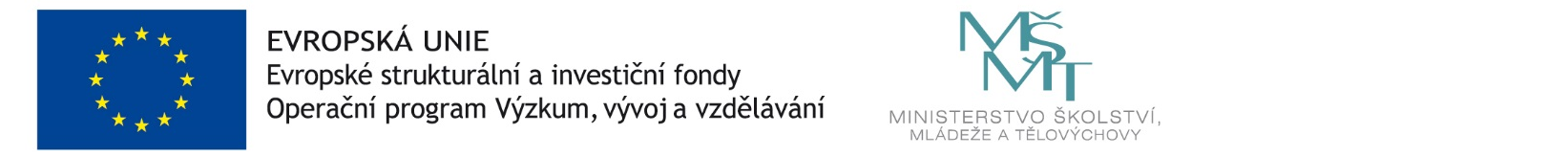 